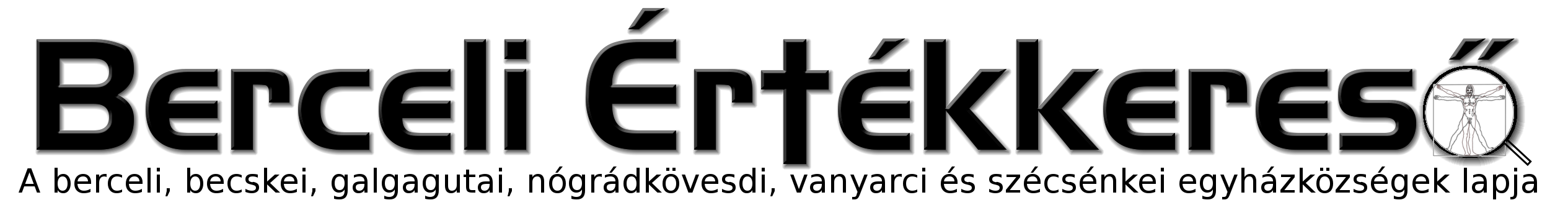 IV. évf. 6. szám Évközi 5. vasárnap	2017. február 5.Ferenc pápa üzenete a betegek XXV. világnapjára 2017. február 11.Csodálat Isten tettei iránt: „Nagyot tett velem a Hatalmas…” (Lk 1,49)Kedves Testvérek! Február 11-én fogjuk ünnepelni az egész Egyházban, és legfőképpen Lourdes-ban a Betegek XXV. Világnapját, amelynek ez a témája: Csodálat Isten tettei iránt: „Nagyot művelt velem a Hatalmas…” (Lk 1,49). Ez a világnap, amelyet elődöm Szent II. János Pál pápa vezetett be 1992-ben s először 1993. február 11-én éppen Lourdes-ban ünnepeltek, különleges alkalmat jelent, amely felhívja a figyelmünket a betegek, és tágabb értelemben a szenvedők helyzetére. Ugyanakkor arra is emlékezteti az értük munkálkodókat: a családtagokat, egészségügyi dolgozókat és önkénteseket, hogy adjanak hálát az Úrtól kapott hivatásukért, hogy beteg embertársaik mellett lehetnek. Ez az évforduló továbbá megújítja az Egyház lelki erejét, hogy mindig a lehető legjobban végezze a legszegényebbek, a betegek, a szenvedők, a kirekesztettek és elfeledettek szolgálatát (vö. II. János Pál, Dolentium hominum motu proprio, 1985. február 11., 1), amely küldetésének alapvető része. Azok az imaalkalmak, szentmisék, a betegek kenetének kiszolgáltatása, a betegekkel való megosztások, a bioetikai és pasztorálteológiai témákról szóló előadások, amelyek ezekben a napokban Lourdes-ban zajlanak majd, nyilvánvalóan újabb fontos hozzájárulást jelentenek majd ehhez a szolgálathoz.Lélekben már most ott vagyok Massabielle Grottájánál, a Szeplőtelen Szűz szobra előtt, ahol nagy dolgokat tett a Hatalmas az emberiség megváltásáért. Szeretném kifejezni közelségemet irántatok, testvéreim, akik a szenvedés tapasztalatában éltek, valamint családjaitok iránt is. Ugyanakkor nagyra becsülöm mindenkinek a munkáját, aki szakértelemmel, felelősséggel és odaadással dolgozik szenvedésetek enyhítéséért, gyógyulásotokért, mindennapos jólétetekért a világ valamennyi egészségügyi intézményében különféle beosztásban. Arra szeretnélek bátorítani valamennyiőtöket, betegek, szenvedők, orvosok, ápolók, családtagok, önkéntesek, hogy lássátok meg Máriában, a betegek gyógyítójában Isten gyengéd szeretetének biztosítékát, amellyel minden ember felé fordul, ugyanakkor vegyétek észre, hogy ő az Isten akaratára hagyatkozás példája is. Találjátok meg mindig az Isten Igéje és a szentségek által táplált hitben azt az erőt, hogy szeretni tudjátok Istent és embertársaitokat a betegség tapasztalatában is.Mint Szent Bernadettre, miránk is letekint Mária. A szerény Lourdes-i leány elbeszéli, hogy a Szent Szűz, akit ő „Szép Asszony”-nak nevezett úgy tekintett rá, mint emberi személyre. Ezek az egyszerű szavak a kapcsolat teljességét írják le. A szegény, írástudatlan és beteg Bernadett azt érzi, hogy Mária emberi személyként tekint rá. A Szép Asszony nagy tisztelettel, nem leereszkedően beszél hozzá. Ez arra emlékeztet minket, hogy minden beteg emberi lény, és mindig az is marad, s így kell felé fordulni. A betegek éppúgy, mint a bármilyen súlyos fogyatékkal élő személyek elidegeníthetetlen méltósággal és élethivatással rendelkeznek, soha nem válnak puszta tárgyakká, még akkor sem, ha alkalmanként csak passzívnak tűnhetnek, de valójában soha nincs így.Bernadett, miután a Grottában járt, az imádságnak köszönhetően a maga esendőségéből támasszá válik mások számára. A szeretetnek hála képessé válik rá, hogy gazdagítsa felebarátait, és főként felajánlja életét az emberiség üdvösségéért. Az a tény, hogy a Szép Asszony azt kéri tőle: imádkozzon a bűnösökért, emlékezetünkbe idézi, hogy a betegek és szenvedők nem csupán a meggyógyulásuk vágyát hordozzák, hanem azt is, hogy keresztényként éljék életüket egészen addig, hogy Krisztus hiteles misszionárius tanítványaiként odaadják azt. Mária azt a hivatást adja Bernadettnek, hogy a betegeket szolgálja és arra hívja meg, hogy a Szeretet Szerzetesnője legyen. Ő ezt a hivatást olyan mértékben megvalósította, hogy példájára feltekinthet minden egészségügyi dolgozó. Kérjük tehát a Szeplőtelen Fogantatástól azt a kegyelmet, hogy mindig úgy tudjunk minden beteg felé fordulni, mint emberi személyhez, akinek természetesen szüksége van fizikai segítségre, alkalmasint a legelemibbekre is, de magában hordozza a maga ajándékát, amit meg szeretne osztani másokkal. Máriának, a szomorúak vigasztalójának tekintete ráragyog az Egyház arcára, amint nap mint nap a betegekért és szenvedőkért tevékenykedik. Az Egyház szenvedők és betegek között végzett szolgálatának értékes gyümölcsei okot adnak rá, hogy hálát adjunk Urunknak, Jézusnak, aki társunkul szegődött, az Atya akaratának engedelmeskedve egészen a kereszthalálig, hogy üdvözítse az emberiséget. Krisztusnak, Isten Szűz Máriától született Fiának szolidaritása megjeleníti számunkra Isten irgalmas mindenhatóságát, amely megmutatkozik életünkben, főként, amikor törékenyek, sebzettek, megalázottak, kirekesztettek, szenvedők vagyunk, és a remény erejét adja nekünk, amellyel segít újra talpra állnunk és támogat. 	/Folyt. köv./HIRDETÉSEKBercelen a 10. csoport takarít.Tisztelt Szülők! Egyházi iskolát szeretnénk alapítani Galgagután. Lehetőség van beíratni azon galgagutai, berceli, nógrádkövesdi, szécsénkei, becskei, vanyarci és a környéken élő gyermekeket, amennyiben a szüleiknek az általános tudás megszerzése mellett fontos a józan, kiegyensúlyozott keresztény értékrend, a hitismeret, és szeretnék, hogy az iskolában lelkiekben és szeretetben is növekedjenek. Ha fontos az Önök számára ez a kezdeményezés kérjük 2017.02.15-ig ezt szándék nyilatkozattal is jelezzék.2017.02.06.	H	17:00	Szentségimádás a Galgagutai Templomban2017.02.08.	Sz	17:30	Szentségimádás a Berceli Templomban2017.02.09.	Cs	17:00	Szentmise Berceli Templ. +Szökő Alajos és felesége, Géczi Ilona és Kovács Mária		17:30	Szentségimádás a Berceli Templomban2017.02.11.	Sz	09:30	Berceli Katolikus Ifi Klub a Berceli PlébániánBetegek kenetének közösségi kiszolgáltatása lehetséges mindazoknak, akik hatvanadik életévüket betöltötték, vagy valamilyen súlyok ok miatt a szentség felvételét kérik.Betegek		15:00	Szentmise és betegek kenetének kiszolgáltatása a Vanyarci TemplombanVilágnapja		17:00	Szentmise és betegek kenetének kiszolgáltatása a Berceli Templomban2017.02.12.	V	08:30	Szentmise és betegek kenetének kiszolgáltatása a Berceli TemplombanÉvközi		10:30	Szentmise és betegek kenetének kiszolgáltatása a Becskei Templomban6. vasárnap		10:30	Igeliturgia a Galgagutai Templomban		12:00	Szentmise és betegek kenetének kiszolgáltatása a Szécsénkei Templomban		12:00	Igeliturgia a Nógrádkövesdi Templomban2017.02.18. 18:00	 Jótékonysági Farsangi Bál a Berceli Művelődési Házban, az adományokkal a Berceli templomlépcső egy részének felújítását támogatják. Mivel a teljes lépcső felújítása milliós nagyságrendű lenne, ezért a felajánlott összegnek megfelelő szakaszon tudjuk megvalósítani a felújítást.Hivatali ügyintézés: Római Katolikus Plébánia 2687 Bercel, Béke u. 20. H-P 8:00-16:00tel: (30) 455 3287 web: http://bercel.vaciegyhazmegye.hu, e-mail: bercel@vacem.huBankszámlaszám: 10700323-68589824-51100005